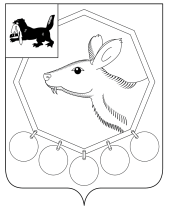 ДУМАМУНИЦИПАЛЬНОГО ОБРАЗОВАНИЯ «БАЯНДАЕВСКИЙ РАЙОН»РЕШЕНИЕ					от 25 марта 2015 г. 	Об утверждении отчета об исполнении бюджета                муниципального образования	 «Баяндаевский район» за  2014г.Рассмотрев отчет об  исполнении бюджета МО   «Баяндаевский район» за  2014 год, руководствуясь Бюджетным кодексом Российской Федерации, статьей 15 Федерального закона от 06.10.2003 «Об общих принципах организации местного самоуправления в Российской Федерации», статьями 27 и 47 Устава МО «Баяндаевский район», Положением о бюджетном процессе в МО «Баяндаевский район», утвержденным Решением Думы муниципального образования «Баяндаевский район» от 25.12.2013 года № 44/2. Дума  решила:1. Утвердить отчет об исполнении бюджета МО «Баяндаевский район» за 2014 год по доходам на  517244,0 тыс. рублей или 99,9 %  к  годовому назначению, по расходам на 592424,4  тыс. рублей или 93%(приложение №1-5)2. Опубликовать настоящее решение в районной газете «Заря» и на сайте МО «Баяндаевский район в информационно - телекоммуникационной сети интернет.Председатель ДумыМО «Баяндаевский район»        В.И.ЗдышовМэр района        А.П.Табинаев												с.Баяндай    25.03.2015года  № 5/2